FORMULARZ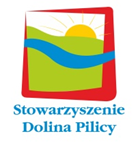 LOKALNEJ INICJATYWY„Mój pomysł na zmiany- decyduję o rozwoju mojej miejscowości”Masz pomysł- podziel się z nami………………………………………..	……………………………………..	(Imię i nazwisko autora inicjatywy/		(telefon/ e-mail) grupa nieformalna np. KGW/ przedsiębiorstwo)		Miejsce realizacji pomysłu (miejscowość, gmina)Krótki opis pomysłu (co mogłoby zostać zrealizowane dzięki uzyskanemu dofinansowaniu, proponowane zakupy/koszty)Orientacyjna kwota niezbędna do realizacji pomysłu (w zł)Czy w ramach realizacji pomysłu przewiduje się utworzenie miejsc pracy?(TAK/NIE)Czy pomysł jest pionierski/ innowacyjny?(czy był już realizowany na tym terenie?)Czy chce Pan/ Pani włączyć się w prace nad Lokalną Strategią Rozwoju  i otrzymywać zaproszenia na spotkania?TAKNIE